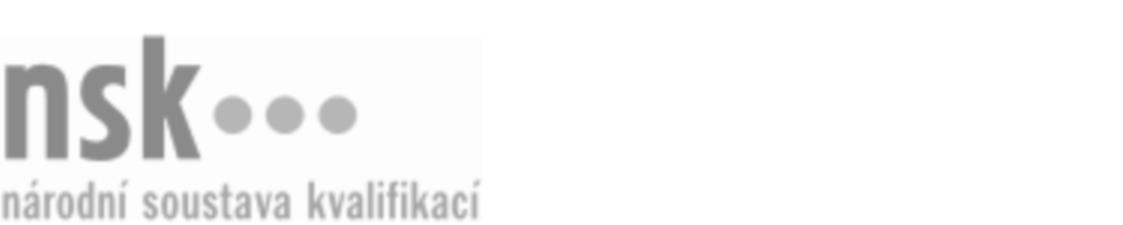 Kvalifikační standardKvalifikační standardKvalifikační standardKvalifikační standardKvalifikační standardKvalifikační standardKvalifikační standardKvalifikační standardOperátor/operátorka ofsetových archových strojů (kód: 34-053-M) Operátor/operátorka ofsetových archových strojů (kód: 34-053-M) Operátor/operátorka ofsetových archových strojů (kód: 34-053-M) Operátor/operátorka ofsetových archových strojů (kód: 34-053-M) Operátor/operátorka ofsetových archových strojů (kód: 34-053-M) Operátor/operátorka ofsetových archových strojů (kód: 34-053-M) Operátor/operátorka ofsetových archových strojů (kód: 34-053-M) Autorizující orgán:Ministerstvo průmyslu a obchoduMinisterstvo průmyslu a obchoduMinisterstvo průmyslu a obchoduMinisterstvo průmyslu a obchoduMinisterstvo průmyslu a obchoduMinisterstvo průmyslu a obchoduMinisterstvo průmyslu a obchoduMinisterstvo průmyslu a obchoduMinisterstvo průmyslu a obchoduMinisterstvo průmyslu a obchoduMinisterstvo průmyslu a obchoduMinisterstvo průmyslu a obchoduSkupina oborů:Polygrafie, zpracování papíru, filmu a fotografie (kód: 34)Polygrafie, zpracování papíru, filmu a fotografie (kód: 34)Polygrafie, zpracování papíru, filmu a fotografie (kód: 34)Polygrafie, zpracování papíru, filmu a fotografie (kód: 34)Polygrafie, zpracování papíru, filmu a fotografie (kód: 34)Polygrafie, zpracování papíru, filmu a fotografie (kód: 34)Týká se povolání:Kvalifikační úroveň NSK - EQF:444444444444Odborná způsobilostOdborná způsobilostOdborná způsobilostOdborná způsobilostOdborná způsobilostOdborná způsobilostOdborná způsobilostNázevNázevNázevNázevNázevÚroveňÚroveňVedení osádky ofsetového archového stroje a koordinace její činnostiVedení osádky ofsetového archového stroje a koordinace její činnostiVedení osádky ofsetového archového stroje a koordinace její činnostiVedení osádky ofsetového archového stroje a koordinace její činnostiVedení osádky ofsetového archového stroje a koordinace její činnosti44Využívání polygrafického integrovaného informačního systému při přípravě a řízení produkce ofsetového archového strojeVyužívání polygrafického integrovaného informačního systému při přípravě a řízení produkce ofsetového archového strojeVyužívání polygrafického integrovaného informačního systému při přípravě a řízení produkce ofsetového archového strojeVyužívání polygrafického integrovaného informačního systému při přípravě a řízení produkce ofsetového archového strojeVyužívání polygrafického integrovaného informačního systému při přípravě a řízení produkce ofsetového archového stroje44Volba postupu tiskařské práce, potřebných pomůcek a barev na ofsetových archových strojíchVolba postupu tiskařské práce, potřebných pomůcek a barev na ofsetových archových strojíchVolba postupu tiskařské práce, potřebných pomůcek a barev na ofsetových archových strojíchVolba postupu tiskařské práce, potřebných pomůcek a barev na ofsetových archových strojíchVolba postupu tiskařské práce, potřebných pomůcek a barev na ofsetových archových strojích44Převzetí výrobních podkladů pro tisk nové zakázky na ofsetových archových strojíchPřevzetí výrobních podkladů pro tisk nové zakázky na ofsetových archových strojíchPřevzetí výrobních podkladů pro tisk nové zakázky na ofsetových archových strojíchPřevzetí výrobních podkladů pro tisk nové zakázky na ofsetových archových strojíchPřevzetí výrobních podkladů pro tisk nové zakázky na ofsetových archových strojích44Převzetí a příprava potiskovaného materiálu, tiskových forem, tiskových barev a laků na ofsetových archových strojíchPřevzetí a příprava potiskovaného materiálu, tiskových forem, tiskových barev a laků na ofsetových archových strojíchPřevzetí a příprava potiskovaného materiálu, tiskových forem, tiskových barev a laků na ofsetových archových strojíchPřevzetí a příprava potiskovaného materiálu, tiskových forem, tiskových barev a laků na ofsetových archových strojíchPřevzetí a příprava potiskovaného materiálu, tiskových forem, tiskových barev a laků na ofsetových archových strojích44Příprava a seřízení ofsetových archových strojůPříprava a seřízení ofsetových archových strojůPříprava a seřízení ofsetových archových strojůPříprava a seřízení ofsetových archových strojůPříprava a seřízení ofsetových archových strojů44Dodržení normativu při tisku celé zakázky na ofsetových archových strojíchDodržení normativu při tisku celé zakázky na ofsetových archových strojíchDodržení normativu při tisku celé zakázky na ofsetových archových strojíchDodržení normativu při tisku celé zakázky na ofsetových archových strojíchDodržení normativu při tisku celé zakázky na ofsetových archových strojích33Dokončení tisku, předání zakázky na ofsetových archových strojíchDokončení tisku, předání zakázky na ofsetových archových strojíchDokončení tisku, předání zakázky na ofsetových archových strojíchDokončení tisku, předání zakázky na ofsetových archových strojíchDokončení tisku, předání zakázky na ofsetových archových strojích33Kontrola, údržba a čištění ofsetového archového strojeKontrola, údržba a čištění ofsetového archového strojeKontrola, údržba a čištění ofsetového archového strojeKontrola, údržba a čištění ofsetového archového strojeKontrola, údržba a čištění ofsetového archového stroje44Operátor/operátorka ofsetových archových strojů,  29.03.2024 2:55:31Operátor/operátorka ofsetových archových strojů,  29.03.2024 2:55:31Operátor/operátorka ofsetových archových strojů,  29.03.2024 2:55:31Operátor/operátorka ofsetových archových strojů,  29.03.2024 2:55:31Strana 1 z 2Strana 1 z 2Kvalifikační standardKvalifikační standardKvalifikační standardKvalifikační standardKvalifikační standardKvalifikační standardKvalifikační standardKvalifikační standardPlatnost standarduPlatnost standarduPlatnost standarduPlatnost standarduPlatnost standarduPlatnost standarduPlatnost standarduStandard je platný od: 21.10.2022Standard je platný od: 21.10.2022Standard je platný od: 21.10.2022Standard je platný od: 21.10.2022Standard je platný od: 21.10.2022Standard je platný od: 21.10.2022Standard je platný od: 21.10.2022Operátor/operátorka ofsetových archových strojů,  29.03.2024 2:55:31Operátor/operátorka ofsetových archových strojů,  29.03.2024 2:55:31Operátor/operátorka ofsetových archových strojů,  29.03.2024 2:55:31Operátor/operátorka ofsetových archových strojů,  29.03.2024 2:55:31Strana 2 z 2Strana 2 z 2